$45,000.00STEIGER/GISI – EILERT/GASPAR214 4TH AVE EAST, MOBRIDGEMOBRIDGE EKLO’S 1ST ADDN LOT 10 BLOCK 3RECORD #4913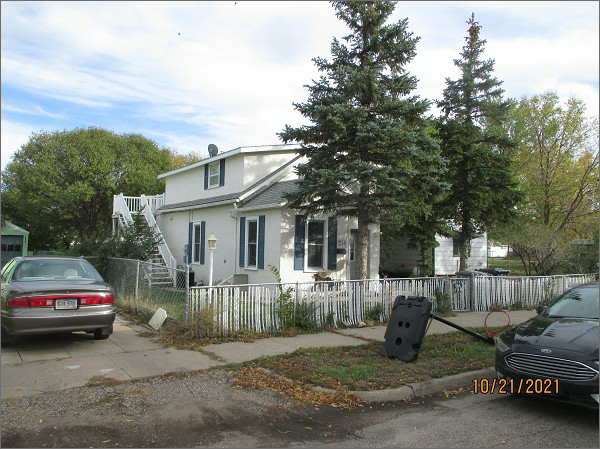 LOT SIZE 50’ X 140’                                               GROUND FLOOR 784 SQ FT1 ½ STORY – SINGLE FAMILY                              TOTAL LIVING 1304 SQ FTFAIR QUALITY & CONDITION                             3 BEDROOMS 2 BATHSBUILT IN 1937                                                       BASEMENT 680 SQ FT2014; STUCCO POOR                                           612 SQ FT FINISHED IN BASEMENTALUM. WINDOWS VINYL TRIM                         DETACHED GARAGE 468 SQ FTNATURAL GAS – CENTRAL AIR                          CARPORT 198 SQ FTSOLD ON 9/2/21 FOR $45,000ASSESSED IN 2021 AT $49,130SOLD ON 9/11/13 FOR $45,000ASSESSED IN 2015 AT $49,130                          RECORD #4913